Candidature à la Scène Ouverte aux conteursTout spectacle pour les plus de 6 ans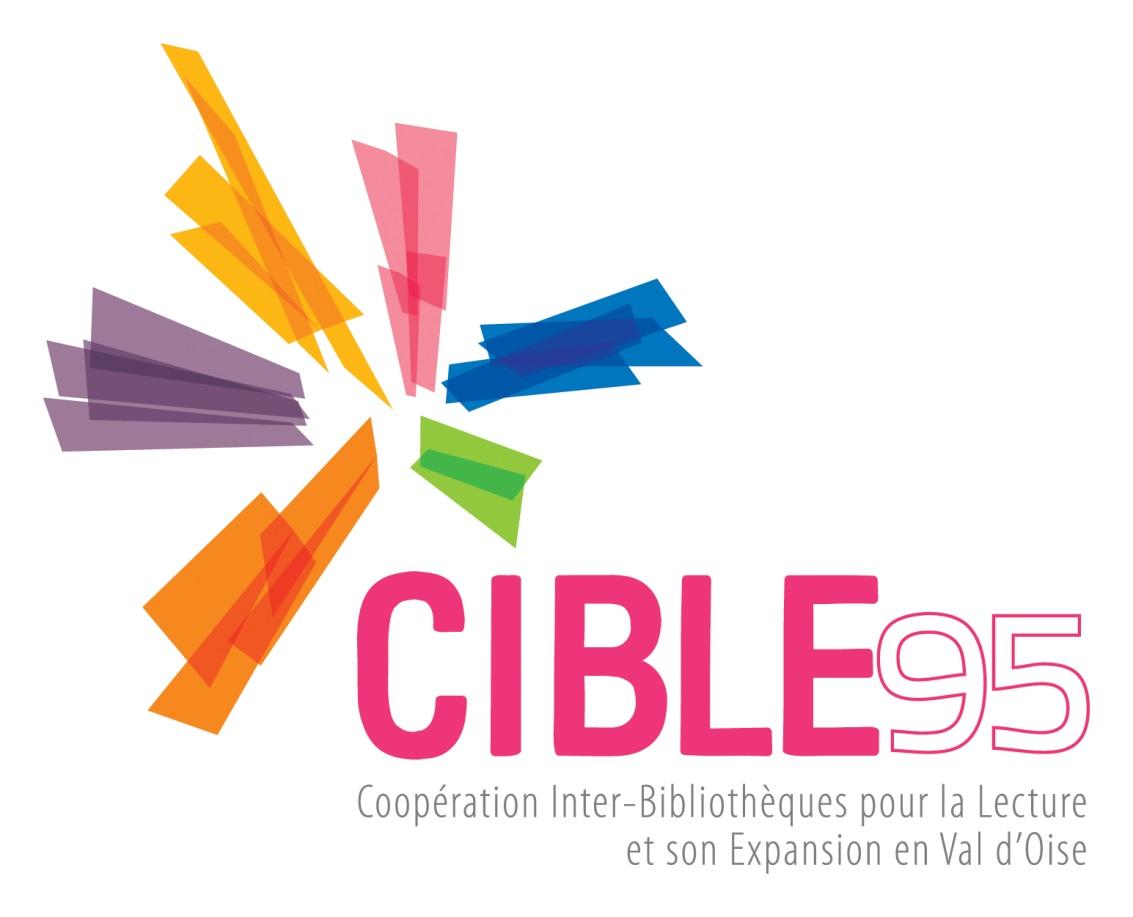 Vous êtes conteur ou conteuse professionnel(le) ?Vous désirez vous faire connaître auprès de programmateurs d’équipements culturels en Ile de France (bibliothécaires, responsables de structures ou des affaires culturelles…) ?Depuis 2010, l’association Cible 95 qui regroupe des médiathèques et des structures culturelles organise  une journée professionnelle pour les conteurs, avec la Bibliothèque Départementale du Val d’OiseCet évènement se déroulera jeudi 26 janvier 2023, à la Médiathèque les Temps Modernes (7 Rue du Chemin Vert de Boissy, 95150 Taverny).Télécharger le formulaire de candidature sur le site de CIBLE95.Date limite de retour : 01/12/2022----------------------------------------------------------------------------------------------------------------------Ne pas avoir participé à une précédente édition de la journée professionnelle de Cible95 pendant 3 ans (précédente participation en 2020)S’engager à proposer une grille tarifaire préférentielle aux membres de l’association Cible95, et ce pendant 12 mois.Présenter un ou plusieurs extraits d’un spectacle de contes sans décor (pas de théâtre).Le répertoire pourra être constitué de contes ou de récits de vie pour toute sorte de public : enfants, adolescents, adultes. Ce choix sera non modifiable après inscription.Ne pas dépasser 20 minutes de temps de parole.La présence de chaque conteur est obligatoire durant toute la journée.Le repas du midi sera offert.Les candidats se rendront sur place par leurs propres moyens (un plan d’accès sera envoyé aux participants). Les artistes devront arriver sur place pour 8h45.Une indemnité forfaitaire de 50€ sera versée à chaque participant (conteur et/ou musicien).Les candidats ne pourront prétendre à aucune autre rémunération.L’ordre de passage sera déterminé par les organisateurs et annoncé le jour même.Un moment d’échange aura lieu après l’ensemble des prestations.Parmi toutes les candidatures reçues et répondant aux critères décrits ci-dessus, 10 seront retenues.Aucun dossier incomplet ne sera retenu.Après sélection, les candidats retenus, ou non, seront prévenus par mail dans le courant du mois de décembre 2022.Candidature à retourner au plus tard jeudi 01/12/2022Avec en pièce jointe une plaquette ou autre documentation de présentation détailléepar mail : comitecontecible95@gmail.comSCÈNE OUVERTE AUX CONTEURSTout spectacle pour les plus de 6 ansJeudi 26 janvier 2023Médiathèque Les Temps Modernes, 95150 TavernyDOSSIER DE CANDIDATURE  à retourner jusqu’au 01/12/2022Présentation du ou des contes prévu(s) durant les 20 min de prestation :ATTENTION ce choix sera non modifiable après inscriptionExtrait du spectacle :Adaptation ou Création :Titre et origine du ou des contes présenté(s) :Public visé*:*(si TOUT PUBLIC préciser obligatoirement à partir de quel âge)Résumé obligatoire [300 caractères maximum = 3 lignes en Time New Roman 12]Ce texte sera utilisé pour le programme distribué au public.NB : Le lien sur le site du conteur ou la fiche du spectacle ne vaut pas pour résumé.Tarif du ou des spectacle(s) :Je serai accompagné(e) d’un musicien :     ◻  OUI       	◻  NONSi oui :NOM :PRENOM :INSTRUMENTS :BESOIN EN MATERIEL :    ◻  Chaise       ◻  Tabouret      ◻  Table      ◻  Autre (sous réserve de faisabilité) :ACCORD POUR UNE EVENTUELLE PHOTO OU CAPTATION VIDEO ET LEUR DIFFUSION :◻  OUI       	◻  NON        DOSSIER DE CANDIDATURE (suite)Additif en cas de plusieurs contes différents présentés :Quels que soient le nombre de contes différents présentés, un seul bref résumé devra condenser le contenu des 20 minutes de parole.Extrait du spectacle :Adaptation ou Création :Titre et origine du ou des contes présentés :Public visé*:*(si TOUT PUBLIC préciser obligatoirement à partir de…)Résumé obligatoire [300 caractères maximum pour la totalité de la prestation]Extrait du spectacle :Adaptation ou Création :Titre et origine du ou des contes présentés :Public visé*:*(si TOUT PUBLIC préciser obligatoirement à partir de…)Résumé obligatoire [300 caractères maximum pour la totalité de la prestation]Joindre une photo libre de droit ou avec Copyright